Personal information you provide may be used for purposes other than that for which it was originally collected (s. 15.04 (1) (m) Wis. Stats.).   An Equal Opportunity EmployerAH-PO-2740.docx   rev. 06/2020AH-PO-2740.docx   rev. 06/2020AH-PO-2740.docx   rev. 06/2020AH-PO-2740.docx   rev. 06/2020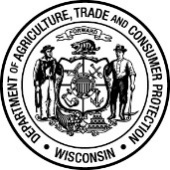 Wisconsin Department of Agriculture, Trade and Consumer ProtectionDivision of Animal Health2811 Agriculture Drive,   PO Box 8911Madison, WI 53708-8911Phone:  (608) 224-4872    Fax:  (608) 224-4871Wisconsin Department of Agriculture, Trade and Consumer ProtectionDivision of Animal Health2811 Agriculture Drive,   PO Box 8911Madison, WI 53708-8911Phone:  (608) 224-4872    Fax:  (608) 224-4871Wisconsin Department of Agriculture, Trade and Consumer ProtectionDivision of Animal Health2811 Agriculture Drive,   PO Box 8911Madison, WI 53708-8911Phone:  (608) 224-4872    Fax:  (608) 224-4871Wisconsin Department of Agriculture, Trade and Consumer ProtectionDivision of Animal Health2811 Agriculture Drive,   PO Box 8911Madison, WI 53708-8911Phone:  (608) 224-4872    Fax:  (608) 224-4871Wisconsin Department of Agriculture, Trade and Consumer ProtectionDivision of Animal Health2811 Agriculture Drive,   PO Box 8911Madison, WI 53708-8911Phone:  (608) 224-4872    Fax:  (608) 224-4871NPIP PARTICIPANT NAME: FIRSTNPIP PARTICIPANT NAME: FIRSTNPIP PARTICIPANT NAME: FIRSTNPIP PARTICIPANT NAME: FIRSTNPIP PARTICIPANT NAME: FIRSTFLOCK OWNER NAME: LASTFLOCK OWNER NAME: LASTFLOCK OWNER NAME: LASTFLOCK OWNER NAME: LASTFLOCK OWNER NAME: LASTLEGAL ENTITY:LEGAL ENTITY:LEGAL ENTITY:LEGAL ENTITY:Wisconsin Department of Agriculture, Trade and Consumer ProtectionDivision of Animal Health2811 Agriculture Drive,   PO Box 8911Madison, WI 53708-8911Phone:  (608) 224-4872    Fax:  (608) 224-4871Wisconsin Department of Agriculture, Trade and Consumer ProtectionDivision of Animal Health2811 Agriculture Drive,   PO Box 8911Madison, WI 53708-8911Phone:  (608) 224-4872    Fax:  (608) 224-4871Wisconsin Department of Agriculture, Trade and Consumer ProtectionDivision of Animal Health2811 Agriculture Drive,   PO Box 8911Madison, WI 53708-8911Phone:  (608) 224-4872    Fax:  (608) 224-4871Wisconsin Department of Agriculture, Trade and Consumer ProtectionDivision of Animal Health2811 Agriculture Drive,   PO Box 8911Madison, WI 53708-8911Phone:  (608) 224-4872    Fax:  (608) 224-4871Wisconsin Department of Agriculture, Trade and Consumer ProtectionDivision of Animal Health2811 Agriculture Drive,   PO Box 8911Madison, WI 53708-8911Phone:  (608) 224-4872    Fax:  (608) 224-4871STREET ADDRESSSTREET ADDRESSSTREET ADDRESSSTREET ADDRESSSTREET ADDRESSSTREET ADDRESSSTREET ADDRESSCITYCITYCITYCITYCITYSTATEZIPWisconsin Department of Agriculture, Trade and Consumer ProtectionDivision of Animal Health2811 Agriculture Drive,   PO Box 8911Madison, WI 53708-8911Phone:  (608) 224-4872    Fax:  (608) 224-4871Wisconsin Department of Agriculture, Trade and Consumer ProtectionDivision of Animal Health2811 Agriculture Drive,   PO Box 8911Madison, WI 53708-8911Phone:  (608) 224-4872    Fax:  (608) 224-4871Wisconsin Department of Agriculture, Trade and Consumer ProtectionDivision of Animal Health2811 Agriculture Drive,   PO Box 8911Madison, WI 53708-8911Phone:  (608) 224-4872    Fax:  (608) 224-4871Wisconsin Department of Agriculture, Trade and Consumer ProtectionDivision of Animal Health2811 Agriculture Drive,   PO Box 8911Madison, WI 53708-8911Phone:  (608) 224-4872    Fax:  (608) 224-4871Wisconsin Department of Agriculture, Trade and Consumer ProtectionDivision of Animal Health2811 Agriculture Drive,   PO Box 8911Madison, WI 53708-8911Phone:  (608) 224-4872    Fax:  (608) 224-4871PREMISES CODE:PREMISES CODE:PREMISES CODE:PREMISES CODE:PREMISES CODE:PREMISES CODE:PREMISES CODE:PREMISES CODE:NPIP NUMBER:NPIP NUMBER:NPIP NUMBER:NPIP NUMBER:NPIP NUMBER:NPIP NUMBER:Wisconsin VS Form 9-3 Intrastate Sale of Poultry/EggsWisconsin VS Form 9-3 Intrastate Sale of Poultry/EggsWisconsin VS Form 9-3 Intrastate Sale of Poultry/EggsWisconsin VS Form 9-3 Intrastate Sale of Poultry/EggsWisconsin VS Form 9-3 Intrastate Sale of Poultry/EggsWisconsin VS Form 9-3 Intrastate Sale of Poultry/EggsWisconsin VS Form 9-3 Intrastate Sale of Poultry/EggsWisconsin VS Form 9-3 Intrastate Sale of Poultry/EggsWisconsin VS Form 9-3 Intrastate Sale of Poultry/EggsWisconsin VS Form 9-3 Intrastate Sale of Poultry/EggsWisconsin VS Form 9-3 Intrastate Sale of Poultry/EggsWisconsin VS Form 9-3 Intrastate Sale of Poultry/EggsWisconsin VS Form 9-3 Intrastate Sale of Poultry/Eggss. ATCP 10.40 (7), Wis. Adm. Codes. ATCP 10.40 (7), Wis. Adm. Codes. ATCP 10.40 (7), Wis. Adm. Codes. ATCP 10.40 (7), Wis. Adm. Codes. ATCP 10.40 (7), Wis. Adm. Codes. ATCP 10.40 (7), Wis. Adm. Codes. ATCP 10.40 (7), Wis. Adm. CodeThe above named flock owner is participating in the National Poultry Improvement Plan and the description of the products listed below are properly indicated.  All birds and eggs are produced from U.S. APPROVED PULLORUM-TYPHOID clean flocks.  Seller must provide a copy of their NPIP certificate to purchaser.Submit form within 10 days of sale to:  WDATCP, Division of Animal Health, PO Box 8911, Madison, WI  53708-8911The above named flock owner is participating in the National Poultry Improvement Plan and the description of the products listed below are properly indicated.  All birds and eggs are produced from U.S. APPROVED PULLORUM-TYPHOID clean flocks.  Seller must provide a copy of their NPIP certificate to purchaser.Submit form within 10 days of sale to:  WDATCP, Division of Animal Health, PO Box 8911, Madison, WI  53708-8911The above named flock owner is participating in the National Poultry Improvement Plan and the description of the products listed below are properly indicated.  All birds and eggs are produced from U.S. APPROVED PULLORUM-TYPHOID clean flocks.  Seller must provide a copy of their NPIP certificate to purchaser.Submit form within 10 days of sale to:  WDATCP, Division of Animal Health, PO Box 8911, Madison, WI  53708-8911The above named flock owner is participating in the National Poultry Improvement Plan and the description of the products listed below are properly indicated.  All birds and eggs are produced from U.S. APPROVED PULLORUM-TYPHOID clean flocks.  Seller must provide a copy of their NPIP certificate to purchaser.Submit form within 10 days of sale to:  WDATCP, Division of Animal Health, PO Box 8911, Madison, WI  53708-8911The above named flock owner is participating in the National Poultry Improvement Plan and the description of the products listed below are properly indicated.  All birds and eggs are produced from U.S. APPROVED PULLORUM-TYPHOID clean flocks.  Seller must provide a copy of their NPIP certificate to purchaser.Submit form within 10 days of sale to:  WDATCP, Division of Animal Health, PO Box 8911, Madison, WI  53708-8911The above named flock owner is participating in the National Poultry Improvement Plan and the description of the products listed below are properly indicated.  All birds and eggs are produced from U.S. APPROVED PULLORUM-TYPHOID clean flocks.  Seller must provide a copy of their NPIP certificate to purchaser.Submit form within 10 days of sale to:  WDATCP, Division of Animal Health, PO Box 8911, Madison, WI  53708-8911The above named flock owner is participating in the National Poultry Improvement Plan and the description of the products listed below are properly indicated.  All birds and eggs are produced from U.S. APPROVED PULLORUM-TYPHOID clean flocks.  Seller must provide a copy of their NPIP certificate to purchaser.Submit form within 10 days of sale to:  WDATCP, Division of Animal Health, PO Box 8911, Madison, WI  53708-8911The above named flock owner is participating in the National Poultry Improvement Plan and the description of the products listed below are properly indicated.  All birds and eggs are produced from U.S. APPROVED PULLORUM-TYPHOID clean flocks.  Seller must provide a copy of their NPIP certificate to purchaser.Submit form within 10 days of sale to:  WDATCP, Division of Animal Health, PO Box 8911, Madison, WI  53708-8911The above named flock owner is participating in the National Poultry Improvement Plan and the description of the products listed below are properly indicated.  All birds and eggs are produced from U.S. APPROVED PULLORUM-TYPHOID clean flocks.  Seller must provide a copy of their NPIP certificate to purchaser.Submit form within 10 days of sale to:  WDATCP, Division of Animal Health, PO Box 8911, Madison, WI  53708-8911The above named flock owner is participating in the National Poultry Improvement Plan and the description of the products listed below are properly indicated.  All birds and eggs are produced from U.S. APPROVED PULLORUM-TYPHOID clean flocks.  Seller must provide a copy of their NPIP certificate to purchaser.Submit form within 10 days of sale to:  WDATCP, Division of Animal Health, PO Box 8911, Madison, WI  53708-8911The above named flock owner is participating in the National Poultry Improvement Plan and the description of the products listed below are properly indicated.  All birds and eggs are produced from U.S. APPROVED PULLORUM-TYPHOID clean flocks.  Seller must provide a copy of their NPIP certificate to purchaser.Submit form within 10 days of sale to:  WDATCP, Division of Animal Health, PO Box 8911, Madison, WI  53708-8911The above named flock owner is participating in the National Poultry Improvement Plan and the description of the products listed below are properly indicated.  All birds and eggs are produced from U.S. APPROVED PULLORUM-TYPHOID clean flocks.  Seller must provide a copy of their NPIP certificate to purchaser.Submit form within 10 days of sale to:  WDATCP, Division of Animal Health, PO Box 8911, Madison, WI  53708-8911The above named flock owner is participating in the National Poultry Improvement Plan and the description of the products listed below are properly indicated.  All birds and eggs are produced from U.S. APPROVED PULLORUM-TYPHOID clean flocks.  Seller must provide a copy of their NPIP certificate to purchaser.Submit form within 10 days of sale to:  WDATCP, Division of Animal Health, PO Box 8911, Madison, WI  53708-8911The above named flock owner is participating in the National Poultry Improvement Plan and the description of the products listed below are properly indicated.  All birds and eggs are produced from U.S. APPROVED PULLORUM-TYPHOID clean flocks.  Seller must provide a copy of their NPIP certificate to purchaser.Submit form within 10 days of sale to:  WDATCP, Division of Animal Health, PO Box 8911, Madison, WI  53708-8911The above named flock owner is participating in the National Poultry Improvement Plan and the description of the products listed below are properly indicated.  All birds and eggs are produced from U.S. APPROVED PULLORUM-TYPHOID clean flocks.  Seller must provide a copy of their NPIP certificate to purchaser.Submit form within 10 days of sale to:  WDATCP, Division of Animal Health, PO Box 8911, Madison, WI  53708-8911The above named flock owner is participating in the National Poultry Improvement Plan and the description of the products listed below are properly indicated.  All birds and eggs are produced from U.S. APPROVED PULLORUM-TYPHOID clean flocks.  Seller must provide a copy of their NPIP certificate to purchaser.Submit form within 10 days of sale to:  WDATCP, Division of Animal Health, PO Box 8911, Madison, WI  53708-8911The above named flock owner is participating in the National Poultry Improvement Plan and the description of the products listed below are properly indicated.  All birds and eggs are produced from U.S. APPROVED PULLORUM-TYPHOID clean flocks.  Seller must provide a copy of their NPIP certificate to purchaser.Submit form within 10 days of sale to:  WDATCP, Division of Animal Health, PO Box 8911, Madison, WI  53708-8911The above named flock owner is participating in the National Poultry Improvement Plan and the description of the products listed below are properly indicated.  All birds and eggs are produced from U.S. APPROVED PULLORUM-TYPHOID clean flocks.  Seller must provide a copy of their NPIP certificate to purchaser.Submit form within 10 days of sale to:  WDATCP, Division of Animal Health, PO Box 8911, Madison, WI  53708-8911The above named flock owner is participating in the National Poultry Improvement Plan and the description of the products listed below are properly indicated.  All birds and eggs are produced from U.S. APPROVED PULLORUM-TYPHOID clean flocks.  Seller must provide a copy of their NPIP certificate to purchaser.Submit form within 10 days of sale to:  WDATCP, Division of Animal Health, PO Box 8911, Madison, WI  53708-8911The above named flock owner is participating in the National Poultry Improvement Plan and the description of the products listed below are properly indicated.  All birds and eggs are produced from U.S. APPROVED PULLORUM-TYPHOID clean flocks.  Seller must provide a copy of their NPIP certificate to purchaser.Submit form within 10 days of sale to:  WDATCP, Division of Animal Health, PO Box 8911, Madison, WI  53708-8911PURCHASER NAMEPURCHASER NAMEPURCHASER NAMEPURCHASER ADDRESS: Street, City, State, ZipPURCHASER ADDRESS: Street, City, State, ZipPURCHASER ADDRESS: Street, City, State, ZipPURCHASER ADDRESS: Street, City, State, ZipPURCHASER ADDRESS: Street, City, State, ZipPURCHASER ADDRESS: Street, City, State, ZipSALE DATE# OF BIRDS# OF BIRDS# OF EGGS# OF EGGS# OF EGGSINVOICE #INVOICE #TYPE OF BIRD/BIRD CODETYPE OF BIRD/BIRD CODETYPE OF BIRD/BIRD CODESIGNATURE OF SELLERSIGNATURE OF SELLER